АДМИНИСТРАЦИЯ НИКОЛАЕВСКОГО СЕЛЬСОВЕТА САРАКТАШСКОГО РАЙОНА ОРЕНБУРГСКОЙ ОБЛАСТИП О С Т А Н О В Л Е Н И Е________________________________________________________________________________________________________26.08.2022                                                с. Николаевка                                          60-пРуководствуясь статьей 41 Устава муниципального образования Николаевский сельсовет Саракташского района Оренбургской области,      1. Признать утратившими силу нормативный правовой акт администрации  Николаевского сельсовета:      Постановление администрации Николаевского сельсовета Саракташского района Оренбургской области от 03.12.2014 № 102-п «Об утверждении Положения о проверке достоверности и полноты сведений, представляемых гражданами, претендующими на замещение должностей муниципальной службы, муниципальными служащими муниципального образования Саракташский район, и соблюдения муниципальными служащими требований к служебному поведению»       2. Настоящее постановление вступает в силу после обнародования, подлежит  размещению на официальном сайте администрации Николаевского сельсовета      3. Контроль за выполнением настоящего постановления оставляю за собой.Глава сельсовета                                                                 Т.В. КалмыковаРазослано: администрации района, прокурору района, в дело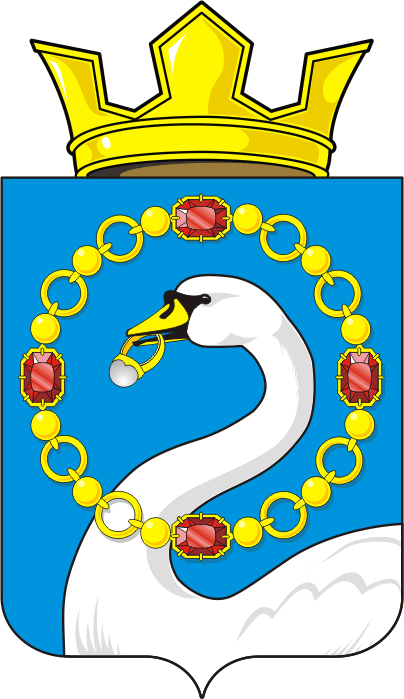 О признании  утратившим силу нормативного правового акта администрации Николаевского сельсовета